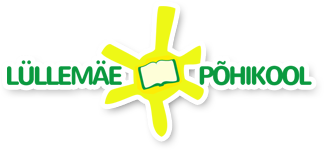 LÜLLEMÄE PÕHIKOOLI HOOLEKOGU KOOSOLEKU PROTOKOLL NR 1–5/6Koosoleku toimumise aeg: 7.10.2022Koosoleku toimumise koht: Lüllemäe PõhikoolKoosoleku juhataja: Kalle Kadakas Koosolekul osalenud:, Rasmus Erik Kadakas, Toomas Pai, Maritta Pillaroo, Kelly Ploomi, Erle Sarv, Jana TiitsPuudujad: Ines Kulasalu, Maigi Lepik, Mihkel MaksProtokollija: Liina SaksingPäevakord:uute liikmetega tutvumine,uue aastaplaani koostamine,avatud teemad ja arutelud (eelmisel aastal mõtteks jäänud lastevanematele, õpetajatele ja vallaesindajatele mõeldud vestlusõhtute korraldamine (eesmärgid, võimalikkus, plaan); kuidas hoolekogu tegevus teha nähtavaks ja hääl kõlavamaks?). Uute liikmetega tutvumine.Õpilasesinduse esindaja Rasmus Erik Kadakas. Kaagjärve lasteaia esindaja Kelly Ploomi. Lüllemäe lasteaia esindaja Maritta Pillaroo. Ettepanek muuta 2. ja 3. päevakorrapunkti järjekorda.Ettepanek võeti ühehäälselt vastu.Avatud teemad ja arutelud.Mida saab hoolekogu kooli heaks teha (ennekõike materiaalses mõttes)? Kõige suurem vajadus personali mõttes on abiõpetaja täiskoht, õppekorraldusspetsialisti koht 0,6 koha asemel täiskoht ning direktori tööülesanded peaksid olema jaotatud majandusjuhiga (täiskoht). Õppetegevuste ja -vahendite mõttes on kõige enam vaja transpordi küsimusi lahendada. Avatud koosolek/mõttekoda. Ettepanek: koosoleku teema võiks olla avalikult näha ja ette teada, siis osalevad eeldatavalt inimesed, keda teema huvitab. Hoolekogu oma identiteedi leidmine. Hoolekogu nähtavamaks muutmine. Ettepanek: hoolekogu „nurgake“ kodulehe esilehele. Sellel on mõte, kui see on aktiivne. Ettepanek: dokumente peaks jagama kõigi lapsevanematega, kui on vaja hoolekogu arvamust anda. Lastevanemate üldkoosolekul välja käidud annetuste idee jaoks on direktor küsinud vallast luba, kuid pole saanud veel vastust. Ettepanek: kui vallavalitsus peaks keelduma, siis on võimalik luua MTÜ. Küsimus: kuidas on koolimaja kütmisega lugu? Kõik toimib, on küll kulukas, aga praegu on majad soojad. Ettepanek: direktor annab Toomasele kontakti ning Toomas uurib, kuidas on küte reguleeritud ja kas on võimalik kokkuhoidlikumalt kütmist programmeerida. Aasta tööplaani koostamine.Kalle Kadakas								Liina SaksingLP hoolekogu aseesimees						LP hoolekogu sekretär